ПРОЕКТГлава муниципального округа Гагаринский                                           Е.Л. Русакова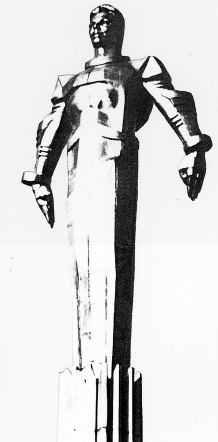 Повестка внеочередного заседания № 47Совета депутатов муниципального округа Гагаринский            дата проведения:             29.04.2019 года            время проведения:          19-30            место проведения:          Университетский проспект, д.5Зал заседанийВопрос, внесенный на заседаниеДокладчикВремя обсуждения вопроса1.О согласовании направления средств стимулирования управы Гагаринского района города Москвы  на проведение мероприятий по благоустройству дворовых территории Гагаринского района города Москвы в 2019 году Фахми Я.М.19:3015 мин.2.О результатах конкурса на право заключения на безвозмездной основе договора на реализацию социальной программы по организации досуговой, социально-воспитательной работы с населением по месту жительства в нежилом помещении, находящегося в безвозмездном пользовании муниципального округа Гагаринский города МосквыАлташина Т.А.Русакова Е.Л.19:4515 мин.3.О внесении изменений в решение 8/7 от 28.11.2017 «Об утверждении Положения о поощрении депутатов Совета депутатов муниципального округа Гагаринский» Шагиахметова Э.К.20:0015 мин.4.О выплате поощрения депутатам муниципального округа Гагаринский за 1 квартал 2019 года Шагиахметова Э.К.20:1515 мин.5.Разное